INDICAÇÃO Nº 748/2020Excelentíssima Senhora Presidente.Nobres Vereadores.	O Vereador LUIZ MAYR NETO apresenta a Vossa Excelência a presente INDICAÇÃO, nos termos do art. 127 e seguintes do Regimento Interno, para o devido encaminhamento ao Exmo. Sr. Prefeito Municipal para as providências cabíveis, nos seguintes termos:Adequar o meio-fio localizado na Rua Sara Alvarado Bertanholi, em frente ao n. 300.JUSTIFICATIVAConforme fotos em anexo, após as obras de modificação na estrutura viária na Av. Orozimbo Maia, próximo à ETA II do DAEV, o meio-fio localizado na Rua Sara Alvarado Bertanholi, em frente ao n. 300, está prejudicando a circulação dos veículos, podendo causar acidentes laterais, haja vista a dificuldade para a conversão para a esquerda e o estreitamento da via. Necessária a adequação par adequar o trânsito, principalmente pelo aumento de fluxo esperado após as pessoas começarem a residir no conjunto habitacional recém finalizado próximo ao local.Valinhos, 21 de maio de 2020.___________________________LUIZ MAYR NETOVereador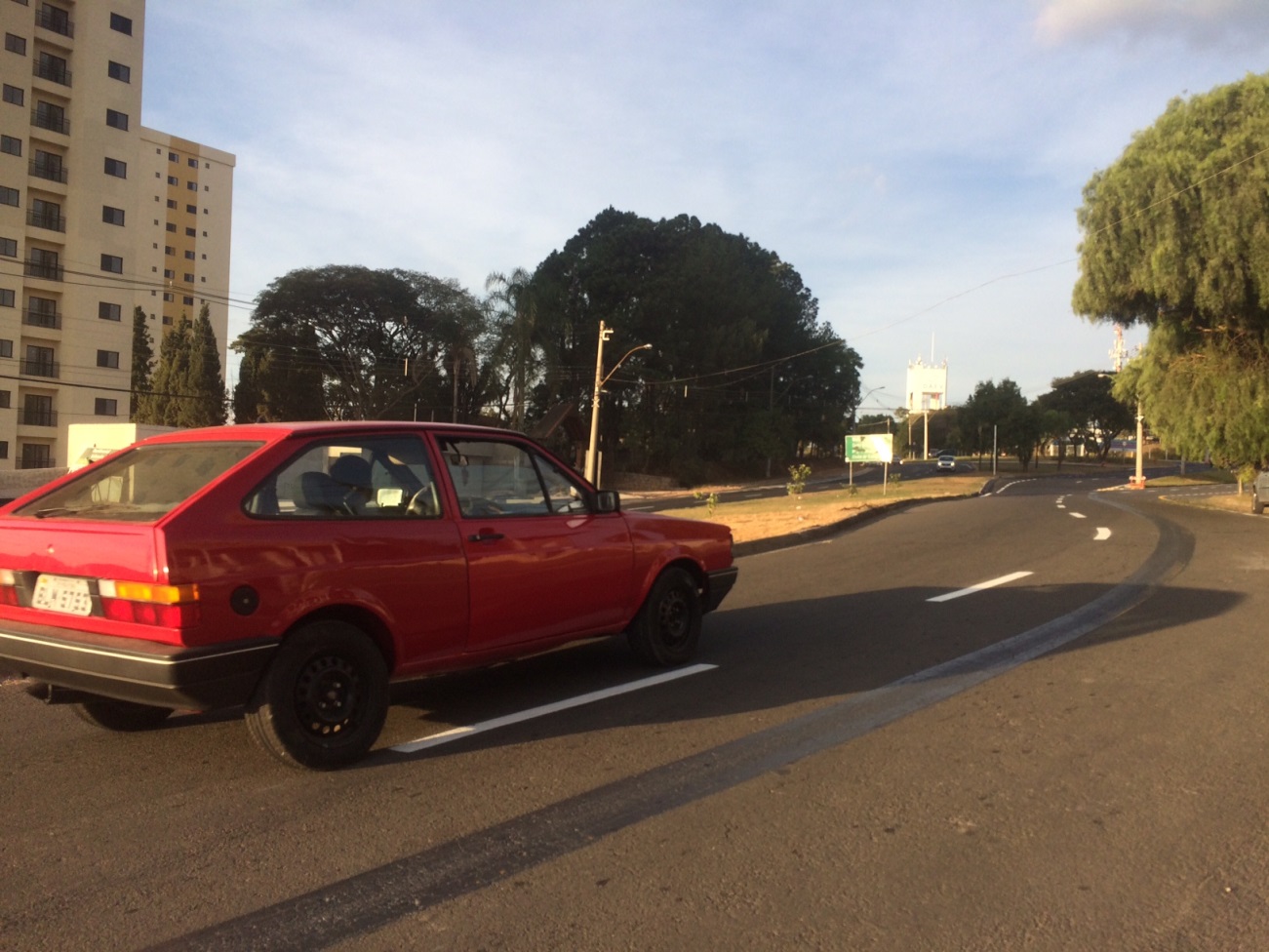 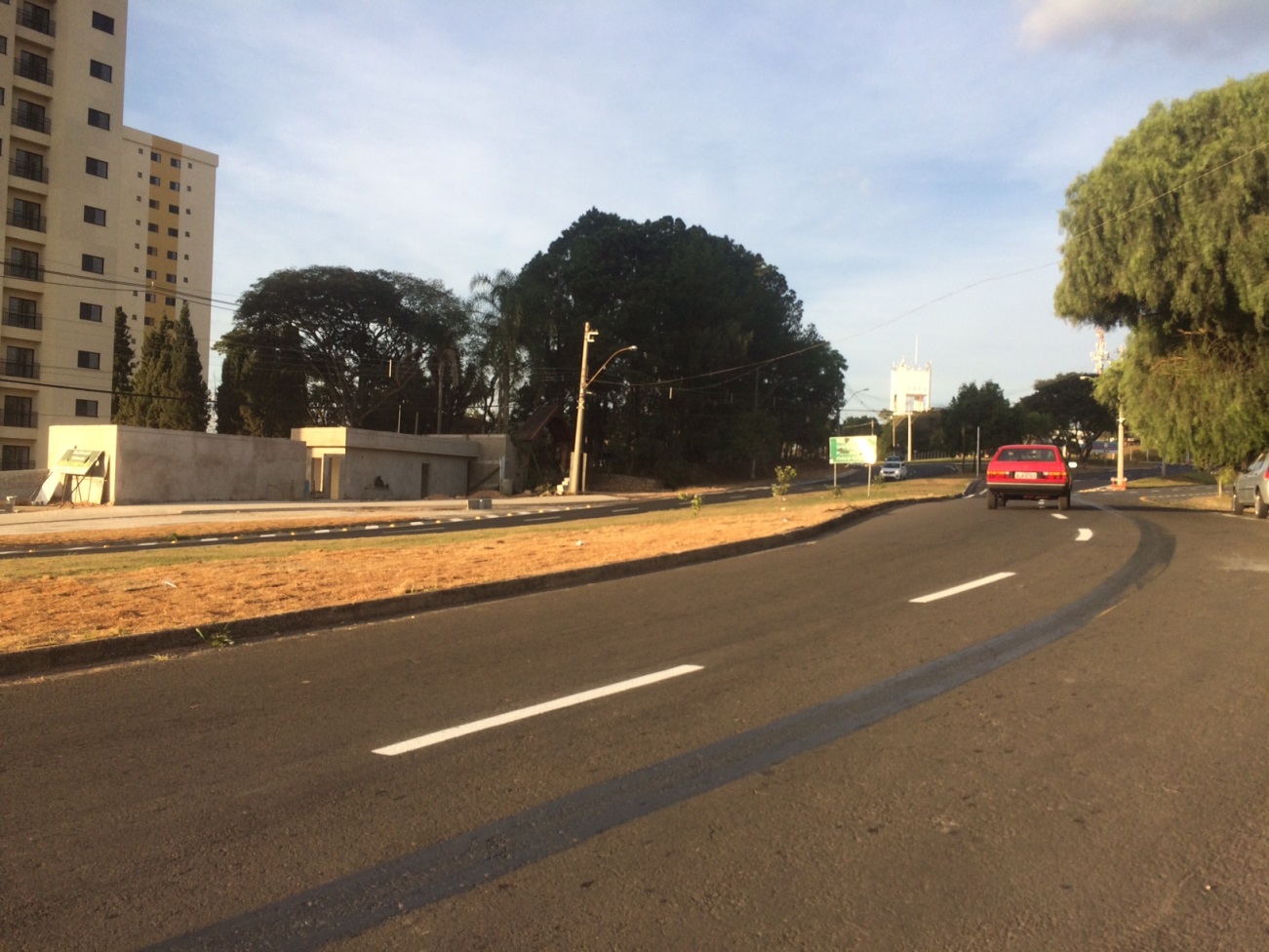 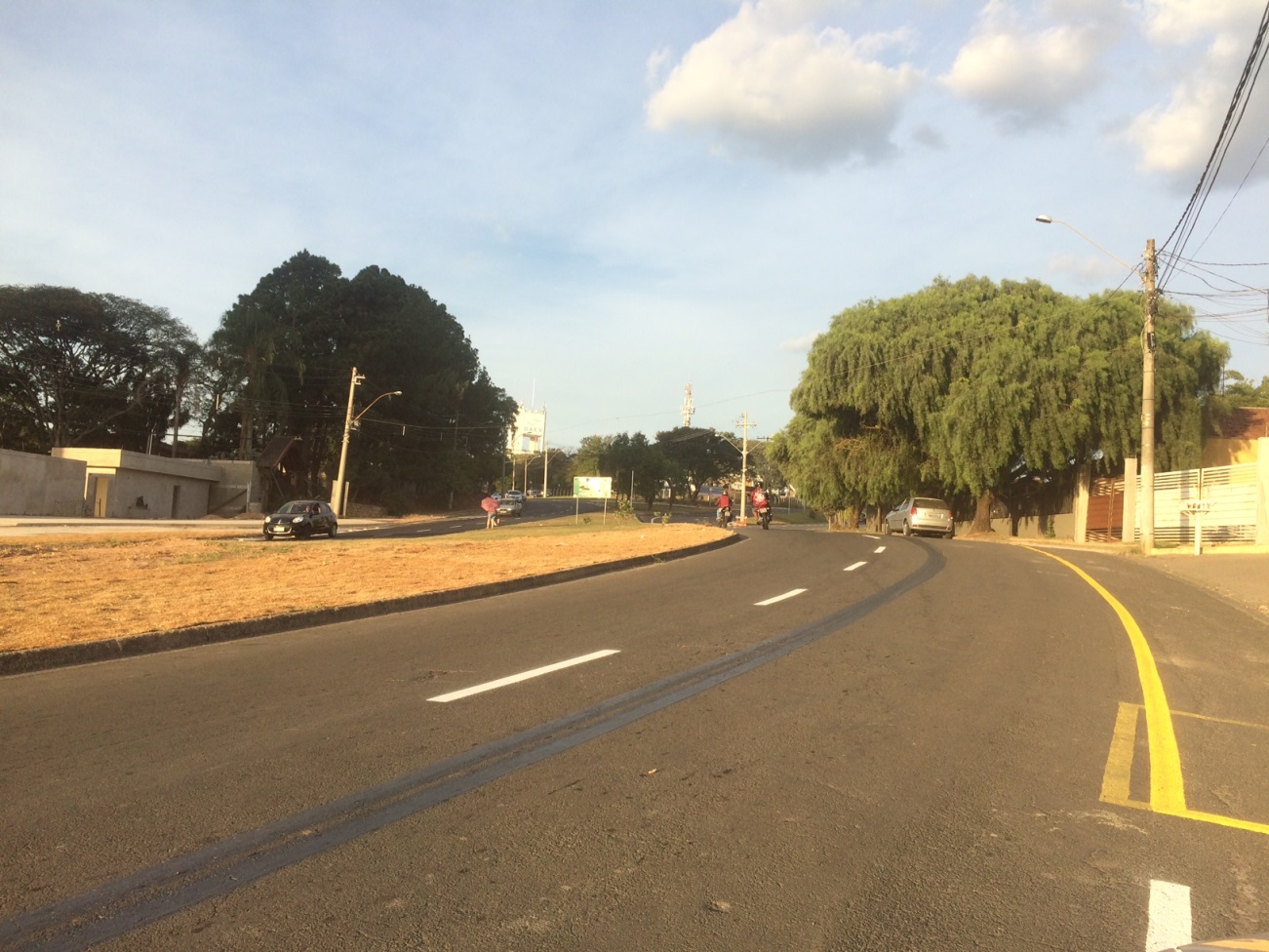 